בחר לך שיר:    שירים המבטאים תפיסות עתיד שונותכרטיס בחירה של שירשמי: _____________________________הסיבות שבחרתי את השיר הן:___________________________________________________________________________________________________________  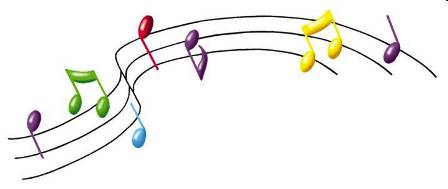 שם השירשם השירשם השירבגלל הרוח , שלומי שבת מילים: מיכה שטרית לחן: לאה שבת מה טוב בשבילי, דנה פרידר  מילים: לורן דה פז לחן: תומר בירן ודנה פרידר מה טוב בשבילי, דנה פרידר  מילים: לורן דה פז לחן: תומר בירן ודנה פרידר נופל וקם , שב"ק ס'מילים: מוקי, דוד מוסקטל, חמי ארצי כפיר, פילוני, עמיר ירוחם ואמיר בסר לחן: פילוני, אמיר בסר, עמיר ירוחם, חמי ארצי כפיר, מוקי ודוד מוסקטל הלא נודע,  דני סנדרסון מילים ולחן: דני סנדרסון   חלום,  זהר ארגובמילים: אביהו מדינה לחן: אביהו מדינה ומשה בן מוש  עוד יהיה לי,  מרגלית צנעני  מילים: רחל שפירא לחן: ירוסלב יעקובוביץ'  משהו חדש מתחיל, דני רובס מילים: אילאיל תמיר לחן: דני רובס תחשוב טוב,  אורי דוידי           מילים ולחן: אודי דוידי  תחשוב טוב,  אורי דוידי           מילים ולחן: אודי דוידי  שיר קוסמי עליז,  יוני רכטר מילים: יוני רכטר ועלי מוהר לחן: יוני רכטר דרך חדשה , חיים ישראל         מילים ולחן: חיים אשואל  דרך חדשה , חיים ישראל         מילים ולחן: חיים אשואל  הייתי רוצה להיות, אורן שחר  מילים: אורן שחר וגיא ג'אנה לחן: אורן שחר  להיות אדם, זהר ארגוב מילים: אביהו מדינה לחן: אביהו מדינה ומשה בן מושלהיות אדם, זהר ארגוב מילים: אביהו מדינה לחן: אביהו מדינה ומשה בן מושעתיד מתוק, משינה מילים: יובל בנאי ושלומי ברכה לחן: שלומי ברכה  מה לא בסדר, תומר יוסף מילים ולחן: תומר יוסףמה לא בסדר, תומר יוסף מילים ולחן: תומר יוסףילד עם חלום, לי בירן  מילים ולחן: לי בירן תראה עולם, אתניקסמילים: זאב נחמה לחן: זאב נחמה ותמיר קליסקיתראה עולם, אתניקסמילים: זאב נחמה לחן: זאב נחמה ותמיר קליסקיתקווה, סאבלימינל, גלית דהן וסיון מילים ולחן: סאבלימינל   הולך ישר, תומר יוסף מילים ולחן: תומר יוסףהולך ישר, תומר יוסף מילים ולחן: תומר יוסף